 Junior 4 						January 2015 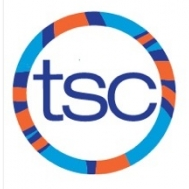 SUNDAYMONDAYTUESDAYWEDNESDAYTHURSDAYFRIDAYSATURDAY1Happy New Year! 23455:30 - 7:00pmCentral Tech675:30 - 7:00pmCentral Tech895:30 - 7:00pmHavergal 1011125:30 - 7:00pmCentral Tech13145:30 - 7:00pmCentral Tech1516Winter Cup   warm up @ 3:3017Winter Cup  session 1: warmup@8:30amsession 2:warmup@4:45pm18195:30 - 7:00pmCentral Tech20215:30 - 7:00pmCentral Tech 22235:30 - 7:00pmHavergal 2425265:30 - 7:00pmCentral Tech27285:30 - 7:00pmCentral Tech 29305:30 - 7:00pmHavergal 31